Конспект уроку на тему:„ Електропровідність напівпровідників. Власна та домішкова електропровідність напівпровідників”Підготував:вчитель фізики Синьківської ЗОШ І-ІІІ ст. Боднар Назар Іванович2012 р.Тема уроку: Електропровідність напівпровідників. Власна та домішкова електропровідність напівпровідниківМета уроку: дослідити залежність опору напівпровідників від температури та порівняти її із залежністю опору металів від температури;ознайомитися з власною  та домішковою провідністю напівпровідників;розглянути механізм роботи напівпровідникового діода.Тип уроку: комбінований.Обладнання: презентація (додається), комп‘ютер, проектор, екран, веб-камера звукові колонки, прилади для демонстрації залежності опору металу та напівпровідників від температури, авометри-2 шт, з‘єднувальні провідники, штативи універсальні-2шт, аркуші (бланки відповідей).План урокуІ. Організаційний момент (1хв.)ІІ. Актуалізація опорних знань – «Фізичний тест» (8 хв.)ІІІ. Вивчення нового матеріалу (32 хв.)IV. Закріплення вивченого матеріалу. (3 хв.)V. Домашнє завдання (1 хв.)Хід урокуПеред уроком роздаю учням аркуші-заготовки для виконання завдань самостійної роботи.І. Організаційний момент 1хв.Вступне слово.Вітання з учнями та з гостями, присутніми на уроці.Поки учні стоять, вчитель пропонує їм привітати гостей, вони повертаються назад і вітаються, опісля сідають за парти.ІІ. Актуалізація опорних знань – «Фізичний тест» 8 хв.Дорогі діти, для того, щоб перевірити якість засвоєння навчального матеріалу, який вивчався на попередніх уроках проведемо ФІЗИЧНИЙ ТЕСТ. СЛАЙД1Вам пропонується дати відповідь на 6 запитань і вписати правильні відповіді у бланки, які знаходяться на партах. На кожне запитання відводиться 60 секунд і оцінюється воно 2 балами. Ну що, готові!? Вперед!Слайд 2-8ІІІ. Вивчення нового матеріалуОголошення теми та мети уроку.Слайд 9 (2 хв.)Оголошую тему уроку. Занотовуємо в робочі зошити дату та тему уроку.Разом з учнями визначаємо мету, якої повинні досягнути на уроці.Слайд 10 «Експеримент» (4 хв.) «Залежність опору напівпровідників від температури»Завдання експерименту:Визначити залежність опору металевого провідника від температури;Визначити залежність опору напівпровідника від температури;Проаналізувати експеримент та зробити висновки.Один з учнів підходить до демонстраційного обладнання та проводить експеримент, описуючи кожну виконану дію. Після кожного етапу експерименту обговорюємо з класом отриманий результат. Підводимо тільки до того, що при збільшенні температури опір металу зростає, а напівпровідника – зменшується.Слайд 11 «Аналіз експерименту» (2 хв.)Графік залежності питомого опору металевого провідника та напівпровідника від температури 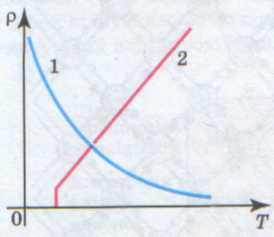 –Як ви вважаєте, який із запропонованих графіків описує досліджувану залежність для металів, а який для напівпровідників? (Учні висловлюють свої думки, аналізуючи графік на екрані, або графік, зображений на мал. 73 ст. 75.)Слайд 12 «Електропровідність напівпровідників» (5 хв.)Зараз до вашої уваги  пропонується відеофрагмент, після перегляду якого ви повинні пояснити механізм власної провідності напівпровідників та назвати види домішкової провідності.Слайд 13 «Види домішок» (3 хв.)Розповідь учителя. Опісля запитання.ЗАПИТАННЯ: Якою повинна бути валентність донорної та акцепторної домішок по відношенню до валентності атома напівпровідника? Слайд 13 «Електронно-дірковий перехід» (зворотній напрям) (2 хв.)Утворення запірного шару пояснює вчитель. Розширення запірного шару при підключенні переходу у зворотньому напрямку пояснюємо разом з класом. Запитуємо учнів: «Чи протікатиме електричний струм через електронно-дірковий перехід, включений у прохідному напрямку? Чому?»Слайд 14 «Електронно-дірковий перехід» (прохідний напрям) (2 хв.)При підключенні переходу у прохідному напрямку через нього протікатиме електричний струм. Чому?Слайд 15  Застосування електронно-діркового переходу. Напівпровідниковий діод (3 хв.)Розглядаємо малюнки, та обговорюємо їх.Слайд 16 «ВАХ напівпровідникового діода» (2 хв.)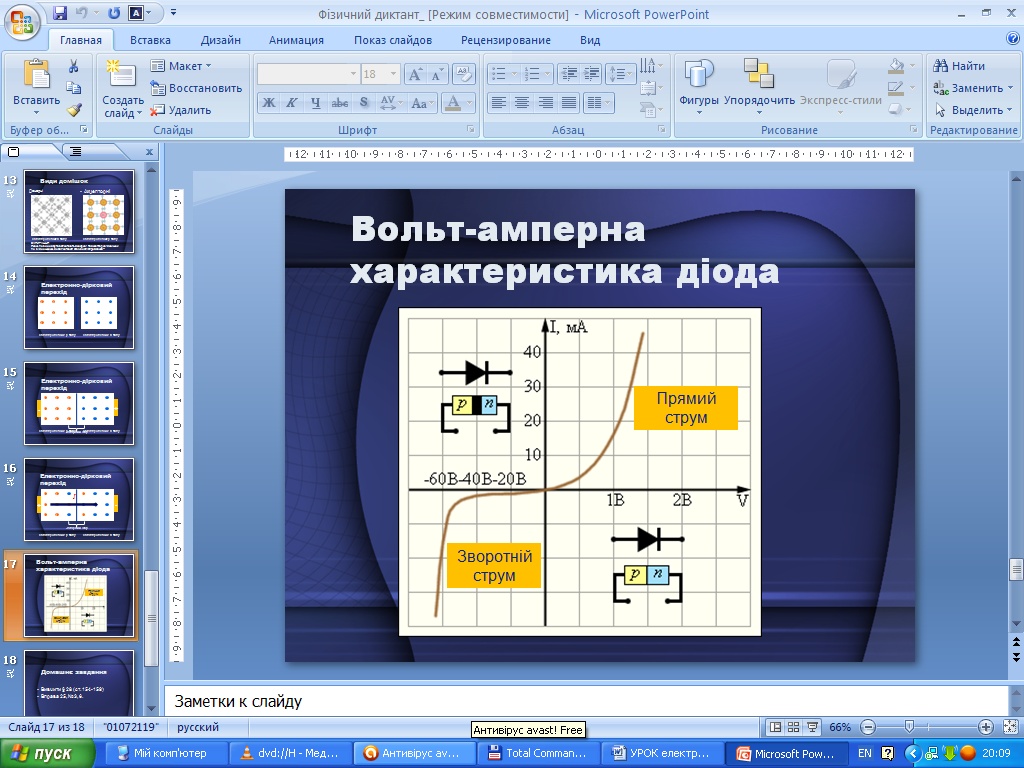 Учням пропоную пояснити описану залежність. Одночасно коректую відповіді.IV. Закріплення вивченого матеріалу. (3 хв.)Слайд 18 «Даємо відповіді на запитання»Як виникає електронна та діркова провідність напівпровідників?Що називають власною провідністю напівпровідників?Який тип провідності матиме кристал чотиривалентного силіцію після додавання до нього  атомів п‘ятивалентної речовини?ЗАКЛЮЧНЕ СЛОВО ВЧИТЕЛЯ (1 ХВ)V. Домашнє завданняВивчити §17 ст. 75-79. Запитання № 5 ст. 79. Самостійна робота учня _____ класу _____________________________________________Варіант __________________________________________________________________________________________________________________________________________________________________________________________________________________________________Самостійна робота учня _____ класу _____________________________________________Варіант __________________________________________________________________________________________________________________________________________________________________________________________________________________________________